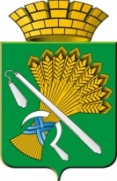 АДМИНИСТРАЦИЯ КАМЫШЛОВСКОГО ГОРОДСКОГО ОКРУГАП О С Т А Н О В Л Е Н И Еот 20.05.2022 N 406О проведении мероприятий, посвящённых празднованию Дня молодёжи в Камышловском городском округеВ целях организации и проведения мероприятий, посвящённых празднованию Дня молодёжи в Камышловском городском округе 25 июня 2022 года, администрация Камышловского городского округаПОСТАНОВЛЯЕТ:1. Утвердить:- Состав организационного комитета по подготовке и проведению мероприятий, посвященных Дню молодежи (Приложение№1);- Программу празднования Дня молодёжи (Приложение №2);2. Комитету по образованию, культуре, спорту и делам молодежи администрации Камышловского городского округа (Кузнецова О.М.):                    организовать проведение мероприятий согласно программе празднования Дня молодежи;заключить договор с Государственным автономным учреждением здравоохранения Свердловской области «Камышловская центральная районная больница» об организации дежурства бригады скорой медицинской помощи, врачебно-сестринской бригады во время проведения Парного Чемпионата России по стронгмену 25 июня 2022 года с 17:30 до 20:30 на Городской площади.3. Отделу экономики администрации Камышловского городского округа (Акимова Н.В.) организовать торговое обслуживание 25 июня 2022 года на ул. Карла Маркса с 10:00 до 23:00 часов.          4. Рекомендовать:1) Межмуниципальному отделу Министерства внутренних дел Российской Федерации «Камышловский» (Кириллов А.А.):- обеспечить охрану общественного порядка во время проведения мероприятий 25 июня 2022 года с 11:00 до 12:00 и с 15:00 до 23:00 часов;- обеспечить перекрытие ул. Карла Маркса от ул. Маяковского до ул. Ленина, ул. Ленина от ул. Энгельса до ул. Комсомольская, проезд между зданиями СКБ-Банк и Межрайонной инспекции ФНС России №19 по ул. Энгельса 25 июня 2022 года с 15:30 до 23:00.2) Государственному автономному учреждению здравоохранения Свердловской области «Камышловская центральная районная больница» (Закачурина И.В.) обеспечить:дежурство бригад скорой медицинской помощи, врачебно-сестринских бригад с 16:00 часов до 17:00 часов 25 июня 2022 на Городской площади;первоочередное обслуживание бригадами скорой медицинской помощи вызовов, поступающих с места проведения мероприятий.5. Настоящее постановление опубликовать в газете «Камышловские известия» и разместить на официальном сайте администрации Камышловского городского округа в информационной телекоммуникационной сети Интернет.6. Установить, что проведение мероприятий осуществляется с учетом действующих ограничительных мер, установленных Указом Губернатора Свердловской области от 18 марта 2020 года N 100-УГ «О введении на территории Свердловской области режима повышенной готовности и принятии дополнительных мер по защите населения от новой коронавирусной инфекции (2019-nCoV)», постановлением администрации Камышловского городского округа от 16.03.2020 года № 173 «О проведении мероприятий, направленных на предупреждение и ограничение распространения на территории Камышловского городского округа новой коронавирусной инфекции» (с изменениями и дополнениями).7.  Контроль за исполнением настоящего постановления возложить на заместителя главы администрации Камышловского городского округа Соболеву А.А.ГлаваКамышловского городского округа                                               А.В. ПоловниковПриложение №1УТВЕРЖДЕНпостановлением администрацииКамышловского городского округа от 20.05.2022 № 406«О проведении праздничных мероприятий, посвященных Дню молодежи в Камышловском городском округе»Состав организационного комитета по подготовке и проведению мероприятий, посвященных Дню молодежиПредседатель: Половников А.В. – глава Камышловского городского округаЗаместитель председателя: Соболева А.А. – заместитель главы администрации Камышловского городского округа;Члены организационного комитета:Кузнецова О.М. – Председатель Комитета по образованию, культуре, спорту и делам молодежи администрации Камышловского городского округа;Акимова Н.В. – начальник отдела экономики администрации Камышловского городского округа;Новиков В.А. – директор муниципального автономного учреждения «Центр развития физической культуры, спорта и патриотического воспитания» Камышловского городского округа;Прожерин В.В. – директор муниципального автономного учреждения дополнительного образования «Детско-юношеская спортивная школа» Камышловского городского округа;Кириллов А.А. – начальник Межмуниципального отдела Министерства внутренних дел России «Камышловский» (по согласованию);Озорнин С.В. – главный редактор газеты «Камышловские известия» (по согласованию);Фадеев Д.Ю. – директор муниципального казенного учреждения «Центр обеспечения деятельности администрации Камышловского городского округа»;Трубин Д.В. – директор муниципального казенного учреждения «Центр городского обслуживания»;Салихова Ю.В. – директор муниципального автономного учреждения дополнительного образования «Дом детского творчества».Приложение №2УТВЕРЖДЕНАпостановлением администрацииКамышловского городского округа от 20.05.2022 № 406«О проведении праздничных мероприятий, посвященных Дню молодежи в Камышловском городском округе»Программа празднования Дня молодежи№ п/пНаименование мероприятияМесто и время проведенияОтветственный1Спортивные мероприятия, посвященные Дню молодежи:волейбол, футбол, дартс, стритболГородской стадионС 10:00 до 16:00Новиков В.А., директор Муниципального автономного учреждения «Центр развития физической культуры, спорта и патриотического воспитания» Камышловского городского округа2Сдача нормативов Всероссийского физкультурно-спортивного комплекса «Готов к труду и обороне» Спортивная площадка ул. Маяковского, 1С 10:00 до 16:00Прожерин В.В., директор Муниципального автономного учреждения дополнительного образования «Детско-юношеская спортивная школа»3Открытые легкоатлетические соревнования «Спринт-кросс 333 метра»Спортивная площадка ул. Маяковского, 1С 10:00 до 16:00Прожерин В.В., директор Муниципального автономного учреждения дополнительного образования «Детско-юношеская спортивная школа»4Соревнования по мини-футболуСпортивная площадка ул. Маяковского, 1С 10:00 до 16:00Прожерин В.В., директор Муниципального автономного учреждения дополнительного образования «Детско-юношеская спортивная школа»5Соревнования по армлифтингуСпортивная площадка ул. Маяковского, 1С 10:00 до 16:00Прожерин В.В., директор Муниципального автономного учреждения дополнительного образования «Детско-юношеская спортивная школа»6Детская игровая программаГородская площадьс 11:00 до 12:00Кузнецова О.М., председатель Комитета по образованию, культуре, спорту и делам молодежи администрации Камышловского городского округа7Бал выпускниковГородская площадьс 16:00 до 17:00Салихова Ю.В.,    директор Муниципального автономного учреждения дополнительного образования «Дом детского творчества»8Парный Чемпионат России по стронгменуГородская площадьС 17:30 до 20:30Новиков В.А., директор Муниципального автономного учреждения «Центр развития физической культуры, спорта и патриотического воспитания» Камышловского городского округа9Музыкальная программаГородская площадьС 21:00 до 23:00Кузнецова О.М., председатель Комитета по образованию, культуре, спорту и делам молодежи администрации Камышловского городского округа